TJ Stračov pořádá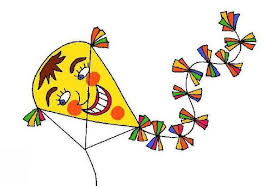 PODZIMNÍ ŠLÁPOTU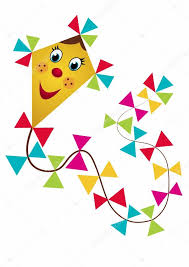 spojenou s drakiádouV sobotu 14. října 2017 od 13.30 hodinÚčastnický poplatek 20 KčSejdeme se na hřišti, kde si necháme draky a společně se půjdeme projít podzimní přírodou. Po návratu z pochodu si můžete pustit svého draka co nejvýš do oblak, pochutnat si na opečeném buřtu nebo nás můžete podpořit koupí výborné domácí zmrzliny a podzimních dezertů. 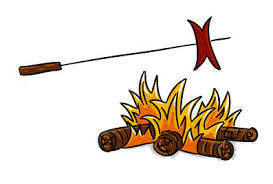 Těšíme se na Vás.(v případě nepřízně počasí bude náhradní program v klubovně)